Rencana Pembelajaran Semester (RPS)Prodi Magister Terapan Administrasi Pembangunan NegaraNama Matakuliah		: Metodologi Peneltian TerapanKode/ Beban SKS		: MPP115A / 3 SKSSemester			:  Genap / IIPrasyarat			: Telah lulus 16 SKSStatus Matakuliah		: Mata Kuliah institusionalBentuk Pembelajaran	: Kelas Dosen 			Deskripsi  Mata Kuliah / Course (catalog) description :Mata kuliah Metodologi Penelitian Terapan (MPT) pada Program Magister Terapan Program Studi Administrasi Pembangunan Negara (APN) Sekolah Tinggi Ilmu Administrasi Lembaga Administrasi Negara (STIA LAN) Jakarta merupakan mata kuliah Program Studi Administrasi Pembangunan Negara. Mata kuliah MPT ditujukan agar mahasiswa memiliki kemampuan dalam merumuskan fokus penelitian dalam bidang administrasi pembangunan negara, melakukan literature review, menyusun instrument penelitian atau pedoman pengumpulan data, menetapkan sumber data, memilih Teknik penumpulan dan analisis data yang tepat. Adapun hasil akhir yang diharapkan dari mata kuliah ini adalah mahasiswa mampu menyusun riset desain penelitian beradasarkan satu dari pendekatan kualitatif, kuantitatif dan kombinasi untuk digunakan dalam pelaksanaan tugas akhir mahasiswa.Mata Kuliah MPT ini dikembangkan berdasarkan tahap-tahap dalam prosedur penelitian ilmiah. Oleh karena itu, materi dalam mata kuliah ini meliputi: 1) pengantar, memuat paradigm dan pendekatan penelitian dalam bidang administrasi, serta prosedur penelitian administrasi, 2) perumusan focus peneltian, 3) literature review, 4) instrument penelitian, 5) sumber data, dan 6) teknik pengumpulan dan analisis data.  Mata kuliah MPT ini dilaksanakan selama 16 minggu (Termasuk UTS dan UAS), dengan bentuk pembelajaran di kelas (kuliah, Tugas dan tutorial) meliputi tatap muka, penugasan terstruktur dan belajar mandiri di lapangan, serta penyusunan riset desain penelitian. Mahasiswa akan mendapatkan pengalaman belajar antara lain : menyimak –merekonstruksi konsep, diskusi, studi referensi, tugas mandiri dan kelompok, mengelaborasi kemampuan diri sendiri, dan penyusunan riset desain penelitian.Prasyarat   / prerequisites: Telah lulus 16 SKS 3. Referensi / Textbook(s) and/or other required materials: Vander Stoep, Scott W. and Johnston, Deirdre D. 2009. Research methods for everyday life: blending qualitative and quantitative approaches.  San Francisco: Jossey-BassMarczyk, Geoffrey; DeMatteo, David and Festinger, David. 2005. Essentials of research design and methodology. New Jersey: John Wiley & Sons, IncMiller, Gerald J. and Yang, Kaifeng. 2008. Handbook of research methods in public administration. 2nd ed. Boca Raton: Taylor & Francis Group. Henn, Matt; Weinstein, Mark and Foard, Nick. 2006. A Short Introduction to Social Research. London: SAGE Publications LtdSchwab, Donald P. 2005. Research methods for organizational studies—2nd ed. New Jersey: Lawrence Erlbaum Associates, Inc. Neuman, w. Lawrence. 2007.  Basics of Social Research: Qualitative and Quantitative Approaches. 2 nd ed. New York: Pearson Education, Inc. Berg, Bruce Lawrence. 2001. Qualitative research methods for the social sciences. London: Allyn & BaconCreswell, John W. 2007. Qualitative Inquiry and Research Design: Choosing Among Five Approaches.2 nd Ed. London: Sage PublicationDenzin, N. K. and Lincoln, Y. S. 1994. Handbook of Qualitative Research. Thousand Oaks, CA: SageCapaian Pembelajaran Lulusan  / Learning Outcomes : Peta Konsep : 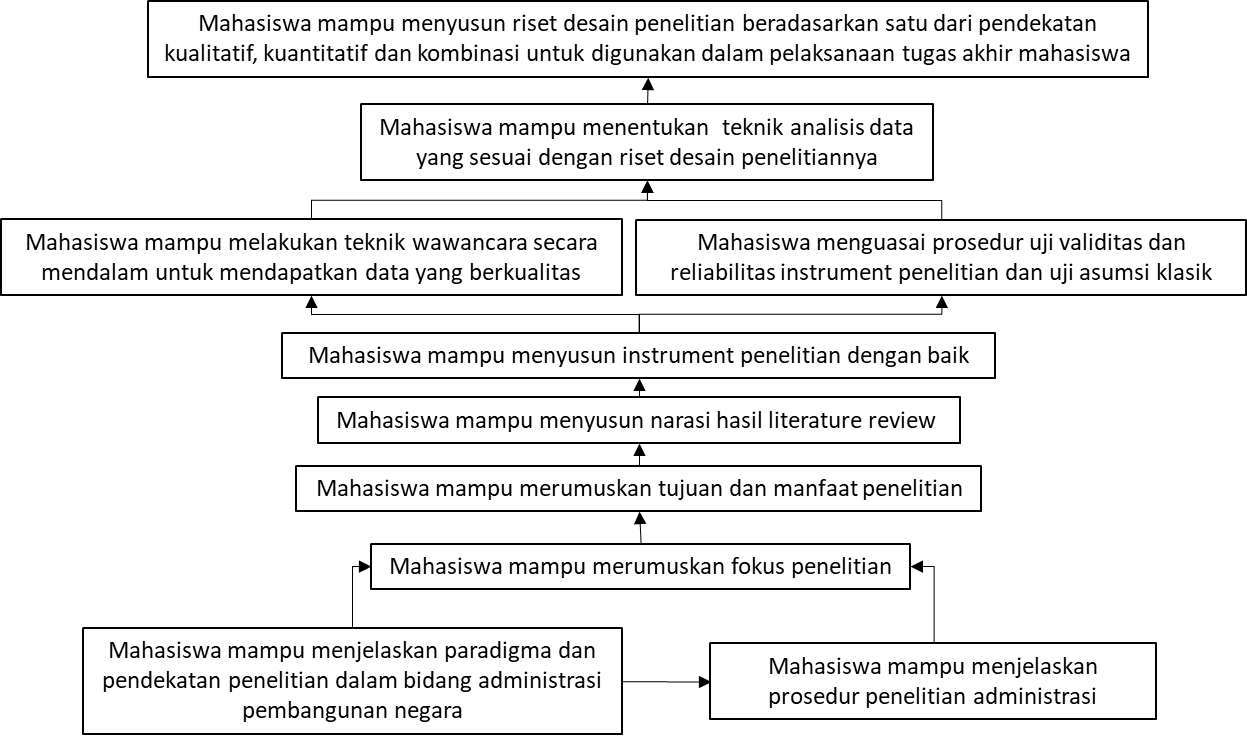 Hasil Belajar  / Course objectives: Mahasiswa mampu menyusun riset desain penelitian beradasarkan satu dari pendekatan kualitatif, kuantitatif dan kombinasi untuk digunakan dalam pelaksanaan tugas akhir mahasiswa.Bahan Kajian / Topics covered : Paradigma dan pendekatan penelitian dalam bidang administrasiProsedur penelitian administrasi Perumusan fokus penelitian Tujuan dan manfaat penelitianLiteratur review Instrument penelitian (kuanti dan kuali)Teknik pengumpulan data kuantitatif Uji validitas dan reliabilitas instrument penelitian dan uji asumsi klasikTeknik wawancara mendalamTeknik analisis data penelitianPembelajaran dan Kode Etik Perkuliahan:Jadwal Perkuliahan / Class/laboratory schedule (number of sessions per week and duration of session):6  Jam perkuliahan per minggu, selama 16 minggu efektifRencana Pembelajaran Semester RENCANA PEMBELAJARAN SEMESTER  Nama Mata Kuliah : Metodologi Penelitian Terapan 		       	Kode MK	 : MPP115A	Semester : II                SKS :  3Prodi 		 : Magister Terapan Administrasi Pembangunan Negara (S2)Dosen Pengampu   : DR. Asropi, SIP, MSiCapaian Pembelajaran Lulusan yang dibebankan  :Mampu menginternalisasi nilai, norma, dan etika akademik.menguasai pendekatan berpikir sistem;Menguasai metodologi penelitian kualitatif, kuantitatif, dan kombinasi.Mengembangkan pemikiran  logis, kritis, sistematis, dan kreatif dalam bidang ilmu pengetahuan, teknologi atau seni sesuai dengan bidang keahliannya melalui penelitian ilmiah, penciptaan desain atau karya seni serta menyusun konsepsi ilmiah dan hasil kajiannya berdasarkan kaidah, tata cara, dan etika ilmiah dalam bentuk tesis.Menyusun dan mengomunikasikan ide, hasil pemikiran dan argumen saintifik secara bertanggung jawab dan didasarkan pada etika akademik, melalui media kepada masyarakat akademik dan masyarakat luas;Mengambil keputusan dalam konteks menyelesaikan masalah pengembangan ilmu pengetahuan, teknologi atau seni berdasarkan kajian analisis atau eksperimental terhadap informasi dan data;Mendokumentasikan, menyimpan, mengamankan, dan menemukan kembali data hasil penelitian untuk menjamin kesahihan dan menghindarkan plagiasi;Mengidentifikasi bidang keilmuan yang menjadi obyek penelitiannya dan memposisikan ke dalam suatu peta penelitian yang dikembangkan melalui pendekatan inter atau multi disiplinMampu menyusun rencana penelitian dan melaksanakan kegiatan penelitian secara mandiri atau kelompok dalam bidang administrasi publik dengan menggunakan metode kuantitatif, kualitatif, atau kombinasi.Mampu menyusun rencana perubahan secara individu atau kelompok dengan menggunakan pendekatan participatory impact analysis untuk menyelesaikan masalah-masalah publik seperti pelayanan publik dan administrasi pembangunan dalam bentuk dokumen rencana proyek perubahan (project plan document)Mampu melakukan evaluasi kebijakan publik yang berbasis teknologi informasi untuk mengetahui hasil (outcome) dan dampak (impact) dari sebuah kebijakan.Hasil Belajar Mata Kuliah Yang Diharapkan :Mahasiswa mampu menyusun riset desain penelitian beradasarkan satu dari pendekatan kualitatif, kuantitatif dan kombinasi untuk digunakan dalam pelaksanaan tugas akhir mahasiswa.Capaian Pembelajaran Lulusan Capaian Pembelajaran Lulusan S3menginternalisasi nilai, norma, dan etika akademik;P2menguasai pendekatan berpikir sistemP6Menguasai metodologi penelitian kualitatif, kuantitatif, dan kombinasi.KU1Mengembangkan pemikiran  logis, kritis, sistematis, dan kreatif dalam bidang ilmu pengetahuan, teknologi atau seni sesuai dengan bidang keahliannya melalui penelitian ilmiah, penciptaan desain atau karya seni serta menyusun konsepsi ilmiah dan hasil kajiannya berdasarkan kaidah, tata cara, dan etika ilmiah dalam bentuk tesis.KU2Menyusun dan mengomunikasikan ide, hasil pemikiran dan argumen saintifik secara bertanggung jawab dan didasarkan pada etika akademik, melalui media kepada masyarakat akademik dan masyarakat luas;KU3Mengambil keputusan dalam konteks menyelesaikan masalah pengembangan ilmu pengetahuan, teknologi atau seni berdasarkan kajian analisis atau eksperimental terhadap informasi dan data;KU4Mendokumentasikan, menyimpan, mengamankan, dan menemukan kembali data hasil penelitian untuk menjamin kesahihan dan menghindarkan plagiasi;KU7Mengidentifikasi bidang keilmuan yang menjadi obyek penelitiannya dan memposisikan ke dalam suatu peta penelitian yang dikembangkan melalui pendekatan inter atau multi disiplinKK6Mampu menyusun rencana penelitian dan melaksanakan kegiatan penelitian secara mandiri atau kelompok dalam bidang administrasi publik dengan menggunakan metode kuantitatif, kualitatif, atau kombinasi.KK5Mampu menyusun rencana perubahan secara individu atau kelompok dengan menggunakan pendekatan participatory impact analysis untuk menyelesaikan masalah-masalah publik seperti pelayanan publik dan administrasi pembangunan dalam bentuk dokumen rencana proyek perubahan (project plan document)KK4Mampu melakukan evaluasi kebijakan publik yang berbasis teknologi informasi untuk mengetahui hasil (outcome) dan dampak (impact) dari sebuah kebijakan.PembelajaranKegiatan pembelajaran didesain dalam 3 bagian yang melibatkan peran aktif mahasiswa yaitu :Tatap muka berupa ceramah tentang bahan kajian, tanya-jawab antara dosen-mahasiswa, diskusi (mahasiswa secara aktif melakukan diskusi) dan presentasi hasil diskusi;Penugasan Terstruktur berupa kegiatan yang berpusat pada mahasiswa untuk mendapatkan kemampuan yang akan dicapai dengan arahan dosen dan diberikan umpan-balik. Penugasan terstruktur berbentuk responsi dan tutorial dengan metode diskusi agar mahasiswa mendapatkan masukan dari dosen atas hasil pelaksanaan tugas; Belajar mandiri berupa kegiatan mandiri yang dilakukan mahasiswa untuk mencapai hasil belajar mata kuliah  dengan/tanpa arahan dosen.KehadiranMahasiswa wajib hadir di kegiatan belajar selama satu semester minimal 70% dari total kehadiran sebagai syarat mengikuti UAS. Apabila mahasiswa tidak hadir,  harus ada keterangan yang menjelaskan ketidakhadirannya tersebut. Keterlambatan mahasiswa hanya bisa ditolerir selama 15 menit, keterlambatan setelah itu mahasiswa dinyatakan tidak masuk.Kode etikSegala kecurangan (cheating, plagiat, copy-paste dan sejenisnya) tidak akan ditoleransi. Apabila  mahasiswa terbukti melakukan perbuatan tersebut, maka akan didiskualifikasi dari kelas  dengan nilai maksimal D.Evaluasi Kualitas KuliahKualitas perkuliahan akan diukur dengan memberikan pertanyaan subtanstif pada setiap akhir sesi/pertemuan yang harus dijawab mahasiswa secara tertulis. Minggu keKemampuan Akhir Yang DiharapkanBahan KajianBahan KajianBentuk PembelajaranWaktuPengalaman Belajar MahasiswaPengalaman Belajar MahasiswaKriteria Penilaian dan Indikator KelulusanKriteria Penilaian dan Indikator KelulusanKriteria Penilaian dan Indikator KelulusanBobotReferensiMinggu keKemampuan Akhir Yang DiharapkanBahan KajianBahan KajianBentuk PembelajaranWaktuPengalaman Belajar MahasiswaPengalaman Belajar MahasiswaKriteria PenilaianKriteria PenilaianIndikatorBobotReferensi123346778889101Mahasiswa mampu menjelaskan paradigma dan pendekatan penelitian dalam bidang administrasi pembangunan negaraParadigma dan pendekatan penelitian dalam bidang administrasiParadigma dan pendekatan penelitian dalam bidang administrasiTatap muka :Ceramah, diskusi3 x 50 menitMenyimak dan mengkaitkan dengan informasi sebelumnyaMenyimak dan mengkaitkan dengan informasi sebelumnyaMahasiswa mampu menjelaskan paradigm dan pendekatan penelitian dalam bidang administrasi pembangunan negaradengan benar Instrumen :Tes pemahaman Cognitif tertulisMahasiswa mampu menjelaskan paradigm dan pendekatan penelitian dalam bidang administrasi pembangunan negaradengan benar Instrumen :Tes pemahaman Cognitif tertulisKuantitatif :Menjelaskan berbagai jenis paradigma dan tiga pendekatan penelitian bidang administrasiKualitatif :Menjelaskan perbedaan ketiga pendekatan penelitian dalam bidang administrasi pembangunan negara.5%9, 2,3,4,81Mahasiswa mampu menjelaskan paradigma dan pendekatan penelitian dalam bidang administrasi pembangunan negaraParadigma dan pendekatan penelitian dalam bidang administrasiParadigma dan pendekatan penelitian dalam bidang administrasiPenugasan terstruktur:Diskusi kelompok3 x 60 menitBerdiskusi dalam kelompok/kelas, menyimpulkan, memaparkan hasil,menerima umpan-balikBerdiskusi dalam kelompok/kelas, menyimpulkan, memaparkan hasil,menerima umpan-balikMahasiswa mampu menjelaskan paradigm dan pendekatan penelitian dalam bidang administrasi pembangunan negaradengan benar Instrumen :Tes pemahaman Cognitif tertulisMahasiswa mampu menjelaskan paradigm dan pendekatan penelitian dalam bidang administrasi pembangunan negaradengan benar Instrumen :Tes pemahaman Cognitif tertulisKuantitatif :Menjelaskan berbagai jenis paradigma dan tiga pendekatan penelitian bidang administrasiKualitatif :Menjelaskan perbedaan ketiga pendekatan penelitian dalam bidang administrasi pembangunan negara.5%9, 2,3,4,81Mahasiswa mampu menjelaskan paradigma dan pendekatan penelitian dalam bidang administrasi pembangunan negaraParadigma dan pendekatan penelitian dalam bidang administrasiParadigma dan pendekatan penelitian dalam bidang administrasiMandiri :Mencari informasi dari referensi yang berkaitan dengan bahan kajian untuk merekonstruksi pengetahuan dalam mencapai hasil belajar 3 x 60 menitMelakukan pencarian informasi, memilah informasi, menguasai referensi, mengkaitkan  bahan kajian dengan  pengetahuan yang dimiliki sebelumnya.Melakukan pencarian informasi, memilah informasi, menguasai referensi, mengkaitkan  bahan kajian dengan  pengetahuan yang dimiliki sebelumnya.Mahasiswa mampu menjelaskan paradigm dan pendekatan penelitian dalam bidang administrasi pembangunan negaradengan benar Instrumen :Tes pemahaman Cognitif tertulisMahasiswa mampu menjelaskan paradigm dan pendekatan penelitian dalam bidang administrasi pembangunan negaradengan benar Instrumen :Tes pemahaman Cognitif tertulisKuantitatif :Menjelaskan berbagai jenis paradigma dan tiga pendekatan penelitian bidang administrasiKualitatif :Menjelaskan perbedaan ketiga pendekatan penelitian dalam bidang administrasi pembangunan negara.5%9, 2,3,4,82Mahasiswa mampu menjelaskan prosedur penelitian administrasi Prosedur penelitian administrasiProsedur penelitian administrasiTatap muka :Ceramah, diskusi3 x 50 menitMenyimak dan mengkaitkan dengan informasi sebelumnyaMenyimak dan mengkaitkan dengan informasi sebelumnyaMahasiswa mampu menjelaskan prosedur penelitian administrasi dengan benarInstrumen :Tes pemahaman Cognitif tertulisMahasiswa mampu menjelaskan prosedur penelitian administrasi dengan benarInstrumen :Tes pemahaman Cognitif tertulisKuantitatif :Menjelaskan prosedur penelitian administrasi pada ketiga pendekatan yang adaKualitatif :Menjelaskan prosedur penelitian administrasi secara detil minimal satu pendekatan penelitian5%1,3,42Mahasiswa mampu menjelaskan prosedur penelitian administrasi Prosedur penelitian administrasiProsedur penelitian administrasiPenugasan terstruktur:Kelompok menganalisis prosedur penelitian pada masing-masing pendekatan penelitian,  Disukusi kelompok3 x 60 menitBerdiskusi dalam kelompok/kelas, menyimpulkan, memaparkan hasil,menerima umpan-balikBerdiskusi dalam kelompok/kelas, menyimpulkan, memaparkan hasil,menerima umpan-balikMahasiswa mampu menjelaskan prosedur penelitian administrasi dengan benarInstrumen :Tes pemahaman Cognitif tertulisMahasiswa mampu menjelaskan prosedur penelitian administrasi dengan benarInstrumen :Tes pemahaman Cognitif tertulisKuantitatif :Menjelaskan prosedur penelitian administrasi pada ketiga pendekatan yang adaKualitatif :Menjelaskan prosedur penelitian administrasi secara detil minimal satu pendekatan penelitian5%1,3,42Mahasiswa mampu menjelaskan prosedur penelitian administrasi Prosedur penelitian administrasiProsedur penelitian administrasiMandiri :Mencari informasi dari referensi yang berkaitan dengan bahan kajian untuk merekonstruksi pengetahuan dalam mencapai hasil belajar 3 x 60 menitMelakukan pencarian informasi, memilah informasi, menguasai referensi, mengkaitkan  bahan kajian dengan  pengetahuan yang dimiliki sebelumnya.Melakukan pencarian informasi, memilah informasi, menguasai referensi, mengkaitkan  bahan kajian dengan  pengetahuan yang dimiliki sebelumnya.Mahasiswa mampu menjelaskan prosedur penelitian administrasi dengan benarInstrumen :Tes pemahaman Cognitif tertulisMahasiswa mampu menjelaskan prosedur penelitian administrasi dengan benarInstrumen :Tes pemahaman Cognitif tertulisKuantitatif :Menjelaskan prosedur penelitian administrasi pada ketiga pendekatan yang adaKualitatif :Menjelaskan prosedur penelitian administrasi secara detil minimal satu pendekatan penelitian5%1,3,43-4Mahasiswa mampu merumuskan fokus penelitianPerumusan fokus penelitianPerumusan fokus penelitianTatap muka :Ceramah, diskusi3 x 2 x 50 menitMenyimak dan mengkaitkan dengan informasi sebelumnyaMenyimak dan mengkaitkan dengan informasi sebelumnyaMahasiswa mampu merumuskan fokus penelitian dengan benar Instrumen :Tes pemahaman Cognitif tertulisMahasiswa mampu merumuskan fokus penelitian dengan benar Instrumen :Tes pemahaman Cognitif tertulisKuantitatif :Tulisan mi nimal 3 halaman yang memuat latar belakang dan rumusan masalah penelitianKualitatif :Rumusan masalah menarik dan layak digunakan sebagai masalah penelitian administrasi, latar belakang menggambarkan situasi problematic, yang didukung oleh data.10%3,83-4Mahasiswa mampu merumuskan fokus penelitianPerumusan fokus penelitianPerumusan fokus penelitianPenugasan terstruktur:Setiap mahasiswa merumusan focus penelitian dan menyusun bab I yang memuat latar belakang dan rumusan masalah3 x 2 x 60 menitBerdiskusi dalam kelompok/kelas, menyimpulkan, memaparkan hasil,menerima umpan-balikBerdiskusi dalam kelompok/kelas, menyimpulkan, memaparkan hasil,menerima umpan-balikMahasiswa mampu merumuskan fokus penelitian dengan benar Instrumen :Tes pemahaman Cognitif tertulisMahasiswa mampu merumuskan fokus penelitian dengan benar Instrumen :Tes pemahaman Cognitif tertulisKuantitatif :Tulisan mi nimal 3 halaman yang memuat latar belakang dan rumusan masalah penelitianKualitatif :Rumusan masalah menarik dan layak digunakan sebagai masalah penelitian administrasi, latar belakang menggambarkan situasi problematic, yang didukung oleh data.10%3,83-4Mahasiswa mampu merumuskan fokus penelitianPerumusan fokus penelitianPerumusan fokus penelitianMandiri :Membaca referensi relevan, mencari data dan informasi yang mendasari permasalahan penelitian.3 x 2 x 60 menitMelakukan pencarian informasi, memilah informasi, menguasai referensi, mengkaitkan  bahan kajian dengan  pengetahuan yang dimiliki sebelumnya.Melakukan pencarian informasi, memilah informasi, menguasai referensi, mengkaitkan  bahan kajian dengan  pengetahuan yang dimiliki sebelumnya.Mahasiswa mampu merumuskan fokus penelitian dengan benar Instrumen :Tes pemahaman Cognitif tertulisMahasiswa mampu merumuskan fokus penelitian dengan benar Instrumen :Tes pemahaman Cognitif tertulisKuantitatif :Tulisan mi nimal 3 halaman yang memuat latar belakang dan rumusan masalah penelitianKualitatif :Rumusan masalah menarik dan layak digunakan sebagai masalah penelitian administrasi, latar belakang menggambarkan situasi problematic, yang didukung oleh data.10%3,85Mahasiswa mampu merumuskan tujuan dan manfaat penelitianTujuan dan manfaat penelitianTujuan dan manfaat penelitianTatap muka :Ceramah, diskusi3 x 50 menitMenyimak dan mengkaitkan dengan informasi sebelumnyaMenyimak dan mengkaitkan dengan informasi sebelumnyaMahasiswa mampu merumuskan tujuan dan manfaat penelitian dengan benar Instrumen :Tes pemahaman Cognitif tertulisMahasiswa mampu merumuskan tujuan dan manfaat penelitian dengan benar Instrumen :Tes pemahaman Cognitif tertulisKuantitatif :Dokumen rumusan tujuan dan manfaat penelitianKualitatif :Kesesuaian antara tujuan dan manfaat  penelitian dengan rumusan masalah penelitian.5%3, 85Mahasiswa mampu merumuskan tujuan dan manfaat penelitianTujuan dan manfaat penelitianTujuan dan manfaat penelitianPenugasan terstruktur:Mahasiswa merumuskan tujuan dan manfaat penelitian, yang merupakan kelanjutan dari rumusan focus penelitian sebelumnya3 x 60 menitBerdiskusi dalam kelompok/kelas, menyimpulkan, memaparkan hasil,menerima umpan-balikBerdiskusi dalam kelompok/kelas, menyimpulkan, memaparkan hasil,menerima umpan-balikMahasiswa mampu merumuskan tujuan dan manfaat penelitian dengan benar Instrumen :Tes pemahaman Cognitif tertulisMahasiswa mampu merumuskan tujuan dan manfaat penelitian dengan benar Instrumen :Tes pemahaman Cognitif tertulisKuantitatif :Dokumen rumusan tujuan dan manfaat penelitianKualitatif :Kesesuaian antara tujuan dan manfaat  penelitian dengan rumusan masalah penelitian.5%3, 85Mahasiswa mampu merumuskan tujuan dan manfaat penelitianTujuan dan manfaat penelitianTujuan dan manfaat penelitianMandiri :Menganalisis signifikansi penelitian 3 x 60 menitMelakukan pencarian informasi, memilah informasi, menguasai referensi, mengkaitkan  bahan kajian dengan  pengetahuan yang dimiliki sebelumnya.Melakukan pencarian informasi, memilah informasi, menguasai referensi, mengkaitkan  bahan kajian dengan  pengetahuan yang dimiliki sebelumnya.Mahasiswa mampu merumuskan tujuan dan manfaat penelitian dengan benar Instrumen :Tes pemahaman Cognitif tertulisMahasiswa mampu merumuskan tujuan dan manfaat penelitian dengan benar Instrumen :Tes pemahaman Cognitif tertulisKuantitatif :Dokumen rumusan tujuan dan manfaat penelitianKualitatif :Kesesuaian antara tujuan dan manfaat  penelitian dengan rumusan masalah penelitian.5%3, 86-7Mahasiswa mampu menyusun narasi hasil literature review Literature review: Teknik pengutipan dan penyusunan narasi literature reviewLiterature review: Teknik pengutipan dan penyusunan narasi literature reviewTatap muka :Ceramah, diskusi3 x 2 x 50 menitMenyimak dan mengkaitkan dengan informasi sebelumnyaMenyimak dan mengkaitkan dengan informasi sebelumnyaMahasiswa mampu menyusun narasi literatur review dengan benarInstrumen :Tes pemahaman Cognitif tertulisMahasiswa mampu menyusun narasi literatur review dengan benarInstrumen :Tes pemahaman Cognitif tertulisKuantitatif :Dokumen berupa narasi literatur review (bab II) yang memuat minimal 5 artikel dari jurnal internasional berbahasa inggrisKualitatif :Penulisan literature review sesuai dengan ketentuan satu dari MLA, APA atau chicago style20%3,6,76-7Mahasiswa mampu menyusun narasi hasil literature review Literature review: Teknik pengutipan dan penyusunan narasi literature reviewLiterature review: Teknik pengutipan dan penyusunan narasi literature reviewPenugasan terstruktur:Mahasiswa menyusun hasil literature review sesuai pendekatan penelitian yang dipilih3 x 2 x 60 menitBerdiskusi dalam kelompok/kelas, menyimpulkan, memaparkan hasil,menerima umpan-balikBerdiskusi dalam kelompok/kelas, menyimpulkan, memaparkan hasil,menerima umpan-balikMahasiswa mampu menyusun narasi literatur review dengan benarInstrumen :Tes pemahaman Cognitif tertulisMahasiswa mampu menyusun narasi literatur review dengan benarInstrumen :Tes pemahaman Cognitif tertulisKuantitatif :Dokumen berupa narasi literatur review (bab II) yang memuat minimal 5 artikel dari jurnal internasional berbahasa inggrisKualitatif :Penulisan literature review sesuai dengan ketentuan satu dari MLA, APA atau chicago style20%3,6,76-7Mahasiswa mampu menyusun narasi hasil literature review Literature review: Teknik pengutipan dan penyusunan narasi literature reviewLiterature review: Teknik pengutipan dan penyusunan narasi literature reviewMandiri :Mengumpulkan, membaca, menganalisis, mengorganisir  literatur review3 x 2 x 60 menitMelakukan pencarian informasi, memilah informasi, menguasai referensi, mengkaitkan  bahan kajian dengan  pengetahuan yang dimiliki sebelumnya.Melakukan pencarian informasi, memilah informasi, menguasai referensi, mengkaitkan  bahan kajian dengan  pengetahuan yang dimiliki sebelumnya.Mahasiswa mampu menyusun narasi literatur review dengan benarInstrumen :Tes pemahaman Cognitif tertulisMahasiswa mampu menyusun narasi literatur review dengan benarInstrumen :Tes pemahaman Cognitif tertulisKuantitatif :Dokumen berupa narasi literatur review (bab II) yang memuat minimal 5 artikel dari jurnal internasional berbahasa inggrisKualitatif :Penulisan literature review sesuai dengan ketentuan satu dari MLA, APA atau chicago style20%3,6,78UTS9-10Mahasiswa mampu menyusun instrument penelitian dengan baikInstrumen Penelitian: kuantitatif dan kualittaifInstrumen Penelitian: kuantitatif dan kualittaifTatap muka :Ceramah, diskusi3 x 2 x 50 menitMenyimak dan mengkaitkan dengan informasi sebelumnyaMenyimak dan mengkaitkan dengan informasi sebelumnyaMahasiswa mampu menyusun  kuesiner, pedoman wawancara, pedoman telaah dokumen dan pedoman observasi dengan benarInstrumen :Tes pemahaman Cognitif tertulisMahasiswa mampu menyusun  kuesiner, pedoman wawancara, pedoman telaah dokumen dan pedoman observasi dengan benarInstrumen :Tes pemahaman Cognitif tertulisKuantitatif :Lembar kuesioner, lembar pedoman wawancara, lembar pedoman telaah dokumen dan lembar observasiKualitatif :Mahasiswa mampu menjelaskan perbedaan instrument kualitatif dan instrument kuantitatif10%2,3,59-10Mahasiswa mampu menyusun instrument penelitian dengan baikInstrumen Penelitian: kuantitatif dan kualittaifInstrumen Penelitian: kuantitatif dan kualittaifPenugasan terstruktur:Disukusi kelompok untuk menghasilkan kuesioner, pedoman wawancara, pedoman telaah dokumen dan pedoman observasi berdasarkan rencana penelitian tertentu3 x 2 x 60 menitBerdiskusi dalam kelompok/kelas, menyimpulkan, memaparkan hasil,menerima umpan-balikBerdiskusi dalam kelompok/kelas, menyimpulkan, memaparkan hasil,menerima umpan-balikMahasiswa mampu menyusun  kuesiner, pedoman wawancara, pedoman telaah dokumen dan pedoman observasi dengan benarInstrumen :Tes pemahaman Cognitif tertulisMahasiswa mampu menyusun  kuesiner, pedoman wawancara, pedoman telaah dokumen dan pedoman observasi dengan benarInstrumen :Tes pemahaman Cognitif tertulisKuantitatif :Lembar kuesioner, lembar pedoman wawancara, lembar pedoman telaah dokumen dan lembar observasiKualitatif :Mahasiswa mampu menjelaskan perbedaan instrument kualitatif dan instrument kuantitatif10%2,3,59-10Mahasiswa mampu menyusun instrument penelitian dengan baikInstrumen Penelitian: kuantitatif dan kualittaifInstrumen Penelitian: kuantitatif dan kualittaifMandiri :Mencari informasi dari referensi yang berkaitan dengan bahan kajian untuk merekonstruksi pengetahuan dalam mencapai hasil belajar 3 x 2 x 60 menitMelakukan pencarian informasi, memilah informasi, menguasai referensi, mengkaitkan  bahan kajian dengan  pengetahuan yang dimiliki sebelumnya.Melakukan pencarian informasi, memilah informasi, menguasai referensi, mengkaitkan  bahan kajian dengan  pengetahuan yang dimiliki sebelumnya.Mahasiswa mampu menyusun  kuesiner, pedoman wawancara, pedoman telaah dokumen dan pedoman observasi dengan benarInstrumen :Tes pemahaman Cognitif tertulisMahasiswa mampu menyusun  kuesiner, pedoman wawancara, pedoman telaah dokumen dan pedoman observasi dengan benarInstrumen :Tes pemahaman Cognitif tertulisKuantitatif :Lembar kuesioner, lembar pedoman wawancara, lembar pedoman telaah dokumen dan lembar observasiKualitatif :Mahasiswa mampu menjelaskan perbedaan instrument kualitatif dan instrument kuantitatif10%2,3,511Mahasiswa menguasai prosedur uji validitas dan reliabilitas instrument penelitian dan uji asumsi klasikProsedur Uji validitas dan reliabilitas instrument penelitian dan prosedur uji Asumsi Klasik dengan softwere SPSSProsedur Uji validitas dan reliabilitas instrument penelitian dan prosedur uji Asumsi Klasik dengan softwere SPSSTatap muka :Ceramah, diskusi3 x 50 menitMenyimak dan mengkaitkan dengan informasi sebelumnyaMenyimak dan mengkaitkan dengan informasi sebelumnyaMahasiswa mampu melakukan uji instrument dan asumsi klasik dengan benar dengan softwere SPSSInstrumen :Tes pemahaman Cognitif tertulisMahasiswa mampu melakukan uji instrument dan asumsi klasik dengan benar dengan softwere SPSSInstrumen :Tes pemahaman Cognitif tertulisKuantitatif :Bukti print out hasil pengujian instrument penelitian dan uji asumsi klasikKualitatif :Mampu membaca out put SPSS tentang hasil uji instrument penelitian dan uji asumsi klasik.5%311Mahasiswa menguasai prosedur uji validitas dan reliabilitas instrument penelitian dan uji asumsi klasikProsedur Uji validitas dan reliabilitas instrument penelitian dan prosedur uji Asumsi Klasik dengan softwere SPSSProsedur Uji validitas dan reliabilitas instrument penelitian dan prosedur uji Asumsi Klasik dengan softwere SPSSPenugasan terstruktur:Memilih satu atau beberapa tesis jenis penelitian  multivariate, melakukan uji ulang atas validitas dan relaibilitas, serta uji asumsi klasik atas data yang telah tersedia pada tesisi tersebut dengan Softwere SPSS3 x 60 menitBerdiskusi dalam kelompok/kelas, menyimpulkan, memaparkan hasil,menerima umpan-balikBerdiskusi dalam kelompok/kelas, menyimpulkan, memaparkan hasil,menerima umpan-balikMahasiswa mampu melakukan uji instrument dan asumsi klasik dengan benar dengan softwere SPSSInstrumen :Tes pemahaman Cognitif tertulisMahasiswa mampu melakukan uji instrument dan asumsi klasik dengan benar dengan softwere SPSSInstrumen :Tes pemahaman Cognitif tertulisKuantitatif :Bukti print out hasil pengujian instrument penelitian dan uji asumsi klasikKualitatif :Mampu membaca out put SPSS tentang hasil uji instrument penelitian dan uji asumsi klasik.5%311Mahasiswa menguasai prosedur uji validitas dan reliabilitas instrument penelitian dan uji asumsi klasikProsedur Uji validitas dan reliabilitas instrument penelitian dan prosedur uji Asumsi Klasik dengan softwere SPSSProsedur Uji validitas dan reliabilitas instrument penelitian dan prosedur uji Asumsi Klasik dengan softwere SPSSMandiri :Mencari informasi dari referensi yang berkaitan dengan bahan kajian untuk merekonstruksi pengetahuan dalam mencapai hasil belajar 3 x 60 menitMelakukan pencarian informasi, memilah informasi, menguasai referensi, mengkaitkan  bahan kajian dengan  pengetahuan yang dimiliki sebelumnya.Melakukan pencarian informasi, memilah informasi, menguasai referensi, mengkaitkan  bahan kajian dengan  pengetahuan yang dimiliki sebelumnya.Mahasiswa mampu melakukan uji instrument dan asumsi klasik dengan benar dengan softwere SPSSInstrumen :Tes pemahaman Cognitif tertulisMahasiswa mampu melakukan uji instrument dan asumsi klasik dengan benar dengan softwere SPSSInstrumen :Tes pemahaman Cognitif tertulisKuantitatif :Bukti print out hasil pengujian instrument penelitian dan uji asumsi klasikKualitatif :Mampu membaca out put SPSS tentang hasil uji instrument penelitian dan uji asumsi klasik.5%312Mahasiswa mampu melakukan teknik wawancara secara mendalam untuk mendapatkan data yang berkualitasWawancara MendalamWawancara MendalamTatap muka :Ceramah, diskusi3 x 50 menitMenyimak dan mengkaitkan dengan informasi sebelumnyaMenyimak dan mengkaitkan dengan informasi sebelumnyaMahasiswa mampu melakukan wawancara secara mendalam untuk mendapatkan data yang berkualitas, dengan benar Instrumen :Tes pemahaman Cognitif tertulisMahasiswa mampu melakukan wawancara secara mendalam untuk mendapatkan data yang berkualitas, dengan benar Instrumen :Tes pemahaman Cognitif tertulisKuantitatif :Pedoman wawancara dan transkrip hasil wawancaraKualitatif :Kedalaman wawancara dan penyajian10%3,712Mahasiswa mampu melakukan teknik wawancara secara mendalam untuk mendapatkan data yang berkualitasWawancara MendalamWawancara MendalamPenugasan terstruktur:Kelompok berisi dua orang, untuk melakukan wawancara dimana satu berperan mewawancarai yang lain. Kemudian menyusun laporan hasil wawancara3 x 60 menitBerdiskusi dalam kelompok/kelas, menyimpulkan, memaparkan hasil,menerima umpan-balikBerdiskusi dalam kelompok/kelas, menyimpulkan, memaparkan hasil,menerima umpan-balikMahasiswa mampu melakukan wawancara secara mendalam untuk mendapatkan data yang berkualitas, dengan benar Instrumen :Tes pemahaman Cognitif tertulisMahasiswa mampu melakukan wawancara secara mendalam untuk mendapatkan data yang berkualitas, dengan benar Instrumen :Tes pemahaman Cognitif tertulisKuantitatif :Pedoman wawancara dan transkrip hasil wawancaraKualitatif :Kedalaman wawancara dan penyajian10%3,712Mahasiswa mampu melakukan teknik wawancara secara mendalam untuk mendapatkan data yang berkualitasWawancara MendalamWawancara MendalamMandiri:Mencari informasi dari referensi yang berkaitan dengan bahan kajian untuk merekonstruksi pengetahuan dalam mencapai hasil belajar3 x 60 menitMelakukan pencarian informasi, memilah informasi, menguasai referensi, mengkaitkan  bahan kajian dengan  pengetahuan yang dimiliki sebelumnya.Melakukan pencarian informasi, memilah informasi, menguasai referensi, mengkaitkan  bahan kajian dengan  pengetahuan yang dimiliki sebelumnya.Mahasiswa mampu melakukan wawancara secara mendalam untuk mendapatkan data yang berkualitas, dengan benar Instrumen :Tes pemahaman Cognitif tertulisMahasiswa mampu melakukan wawancara secara mendalam untuk mendapatkan data yang berkualitas, dengan benar Instrumen :Tes pemahaman Cognitif tertulisKuantitatif :Pedoman wawancara dan transkrip hasil wawancaraKualitatif :Kedalaman wawancara dan penyajian10%3,713-15Mahasiswa mampu menentukan  teknik analisis data yang sesuai dengan proposal penelitiannyaTeknik Analisis Data KuantitatifTeknik Analisis Data KuantitatifTatap muka :Ceramah, diskusi3 x 2 x 50 menitMenyimak dan mengkaitkan dengan informasi sebelumnyaMenyimak dan mengkaitkan dengan informasi sebelumnyaMahasiswa mampu menerapkan teknik analisis data kuantitatif dengan benar melalui softwere SPSSInstrumen :Tes pemahaman Cognitif tertulisMahasiswa mampu menerapkan teknik analisis data kuantitatif dengan benar melalui softwere SPSSInstrumen :Tes pemahaman Cognitif tertulisKuantitatif :Output hasil analisis parametric dan non parametric, dengan SPSSKualitatif :Mampu menjelaskan atau membaca output analisis yang dihasilkan SPSS10%1,2,3,4,5,613-15Mahasiswa mampu menentukan  teknik analisis data yang sesuai dengan proposal penelitiannyaTeknik Analisis Data KuantitatifTeknik Analisis Data KuantitatifPenugasan terstruktur:Disukusi kelompok3 x 2 x 60 menitBerdiskusi dalam kelompok/kelas, menyimpulkan, memaparkan hasil,menerima umpan-balikBerdiskusi dalam kelompok/kelas, menyimpulkan, memaparkan hasil,menerima umpan-balikMahasiswa mampu menerapkan teknik analisis data kuantitatif dengan benar melalui softwere SPSSInstrumen :Tes pemahaman Cognitif tertulisMahasiswa mampu menerapkan teknik analisis data kuantitatif dengan benar melalui softwere SPSSInstrumen :Tes pemahaman Cognitif tertulisKuantitatif :Output hasil analisis parametric dan non parametric, dengan SPSSKualitatif :Mampu menjelaskan atau membaca output analisis yang dihasilkan SPSS10%1,2,3,4,5,613-15Mahasiswa mampu menentukan  teknik analisis data yang sesuai dengan proposal penelitiannyaTeknik Analisis Data KuantitatifTeknik Analisis Data KuantitatifMandiri :Mencari informasi dari referensi yang berkaitan dengan bahan kajian untuk merekonstruksi pengetahuan dalam mencapai hasil belajar 3 x 2 x 60 menitMelakukan pencarian informasi, memilah informasi, menguasai referensi, mengkaitkan  bahan kajian dengan  pengetahuan yang dimiliki sebelumnya.Melakukan pencarian informasi, memilah informasi, menguasai referensi, mengkaitkan  bahan kajian dengan  pengetahuan yang dimiliki sebelumnya.Mahasiswa mampu menerapkan teknik analisis data kuantitatif dengan benar melalui softwere SPSSInstrumen :Tes pemahaman Cognitif tertulisMahasiswa mampu menerapkan teknik analisis data kuantitatif dengan benar melalui softwere SPSSInstrumen :Tes pemahaman Cognitif tertulisKuantitatif :Output hasil analisis parametric dan non parametric, dengan SPSSKualitatif :Mampu menjelaskan atau membaca output analisis yang dihasilkan SPSS10%1,2,3,4,5,613-15Mahasiswa mampu menentukan  teknik analisis data yang sesuai dengan proposal penelitiannyaTeknik Analisis data KualitatifTeknik Analisis data KualitatifTatap muka :Ceramah, diskusi3 x 50 menitMenyimak dan mengkaitkan dengan informasi sebelumnyaMenyimak dan mengkaitkan dengan informasi sebelumnyaMahasiswa mampu melakukan analisis data kualitatif  dengan benar Instrumen :Tes pemahaman Cognitif tertulisMahasiswa mampu melakukan analisis data kualitatif  dengan benar Instrumen :Tes pemahaman Cognitif tertulisKuantitatif :Dokumen hasil analisis kualitatifKualitatif :Prosedur analisis, keruntutan alur narasi 10%1,3,4,6,713-15Mahasiswa mampu menentukan  teknik analisis data yang sesuai dengan proposal penelitiannyaTeknik Analisis data KualitatifTeknik Analisis data KualitatifPenugasan terstruktur:Disukusi kelompok3 x 60 menitBerdiskusi dalam kelompok/kelas, menyimpulkan, memaparkan hasil,menerima umpan-balikBerdiskusi dalam kelompok/kelas, menyimpulkan, memaparkan hasil,menerima umpan-balikMahasiswa mampu melakukan analisis data kualitatif  dengan benar Instrumen :Tes pemahaman Cognitif tertulisMahasiswa mampu melakukan analisis data kualitatif  dengan benar Instrumen :Tes pemahaman Cognitif tertulisKuantitatif :Dokumen hasil analisis kualitatifKualitatif :Prosedur analisis, keruntutan alur narasi 10%1,3,4,6,713-15Mahasiswa mampu menentukan  teknik analisis data yang sesuai dengan proposal penelitiannyaTeknik Analisis data KualitatifTeknik Analisis data KualitatifMandiri :Mencari informasi dari referensi yang berkaitan dengan bahan kajian untuk merekonstruksi pengetahuan dalam mencapai hasil belajar 3 x 60 menitMelakukan pencarian informasi, memilah informasi, menguasai referensi, mengkaitkan  bahan kajian dengan  pengetahuan yang dimiliki sebelumnya.Melakukan pencarian informasi, memilah informasi, menguasai referensi, mengkaitkan  bahan kajian dengan  pengetahuan yang dimiliki sebelumnya.Mahasiswa mampu melakukan analisis data kualitatif  dengan benar Instrumen :Tes pemahaman Cognitif tertulisMahasiswa mampu melakukan analisis data kualitatif  dengan benar Instrumen :Tes pemahaman Cognitif tertulisKuantitatif :Dokumen hasil analisis kualitatifKualitatif :Prosedur analisis, keruntutan alur narasi 10%1,3,4,6,716UASUASDaftar PustakaDaftar PustakaDaftar PustakaDaftar PustakaDaftar PustakaDaftar PustakaDaftar PustakaDaftar PustakaDaftar PustakaDaftar PustakaDaftar PustakaDaftar PustakaDaftar PustakaUtamaUtamaUtamaUtamaUtamaUtamaUtamaPendukung Pendukung Pendukung Pendukung Pendukung Pendukung 1. Buku2. Jurnal1. Buku2. Jurnal1. Buku2. Jurnal1. Buku2. Jurnal1. Buku2. Jurnal1. Buku2. Jurnal1. Buku2. Jurnal1. Buku Elektronik2. Laporan hasil penelitian1. Buku Elektronik2. Laporan hasil penelitian1. Buku Elektronik2. Laporan hasil penelitian1. Buku Elektronik2. Laporan hasil penelitian1. Buku Elektronik2. Laporan hasil penelitian1. Buku Elektronik2. Laporan hasil penelitianSarana PembelajaranSarana PembelajaranSarana PembelajaranSarana PembelajaranSarana PembelajaranSarana PembelajaranSarana PembelajaranSarana PembelajaranSarana PembelajaranSarana PembelajaranSarana PembelajaranSarana PembelajaranSarana PembelajaranHard wareHard wareHard wareHard wareHard wareHard wareHard wareSoft wareSoft wareSoft wareSoft wareSoft wareSoft ware1. LCD projector1. LCD projector1. LCD projector1. LCD projector1. LCD projector1. LCD projector1. LCD projector1. Ms Office 2007 (minimal)2. SPSS 1. Ms Office 2007 (minimal)2. SPSS 1. Ms Office 2007 (minimal)2. SPSS 1. Ms Office 2007 (minimal)2. SPSS 1. Ms Office 2007 (minimal)2. SPSS 1. Ms Office 2007 (minimal)2. SPSS Prasarana PembelajaranPrasarana PembelajaranPrasarana PembelajaranPrasarana PembelajaranPrasarana PembelajaranPrasarana PembelajaranPrasarana PembelajaranPrasarana PembelajaranPrasarana PembelajaranPrasarana PembelajaranPrasarana PembelajaranPrasarana PembelajaranPrasarana Pembelajaran1. Kelas2. Data statistik 1. Kelas2. Data statistik 1. Kelas2. Data statistik 1. Kelas2. Data statistik 1. Kelas2. Data statistik 1. Kelas2. Data statistik 1. Kelas2. Data statistik 1. Kelas2. Data statistik 1. Kelas2. Data statistik 1. Kelas2. Data statistik 1. Kelas2. Data statistik 1. Kelas2. Data statistik 1. Kelas2. Data statistik OTORISASIOTORISASIOTORISASIKoordinator Mata Kuliah 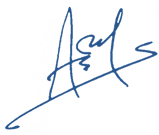 Koordinator Mata Kuliah Koordinator Mata Kuliah Koordinator Mata Kuliah Koordinator RPS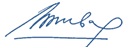 Koordinator RPSKetua Prodi Magister Terapan APN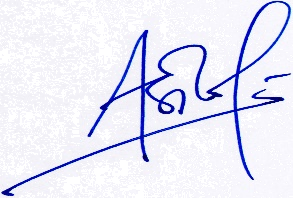 Ketua Prodi Magister Terapan APNKetua Prodi Magister Terapan APNKetua Prodi Magister Terapan APNRevisi Tanggal :Revisi Tanggal :Revisi Tanggal :Koordinator Mata Kuliah Koordinator Mata Kuliah Koordinator Mata Kuliah Koordinator Mata Kuliah Koordinator RPSKoordinator RPSKetua Prodi Magister Terapan APNKetua Prodi Magister Terapan APNKetua Prodi Magister Terapan APNKetua Prodi Magister Terapan APN